ÖN SÖZ (TEŞEKKÜR)Ön söz (veya teşekkür) metnini, hazırlama kılavuzunda verilen açıklamaları dikkate alarak yazınız. ……………….…………………………………İÇİNDEKİLERÖN SÖZ (TEŞEKKÜR)	iİÇİNDEKİLER	iiSİMGELER VE KISALTMALAR	iii1. BİRİNCİ BÖLÜM BİRİNCİ DÜZEY BAŞLIK	11.1. Birinci Bölüm İkinci Düzey Başlık	11.1.1. Birinci bölüm üçüncü düzey başlık	12. İKİNCİ BÖLÜM BİRİNCİ DÜZEY BAŞLIK	22.1. İkinci Bölüm İkinci Düzey Başlık	22.1.1. İkinci bölüm üçüncü düzey başlık	23. ÜÇÜNCÜ BÖLÜM BİRİNCİ DÜZEY BAŞLIK	43.1. Üçüncü Bölüm İkinci Düzey Başlık	43.1.1. Üçüncü bölüm üçüncü düzey başlık	44. DÖRDÜNCÜ BÖLÜM BİRİNCİ DÜZEY BAŞLIK	54.1. Dördüncü Bölüm İkinci Düzey Başlık	54.1.1. Dördüncü bölüm üçüncü düzey başlık	55. BEŞİNCİ BÖLÜM BİRİNCİ DÜZEY BAŞLIK	65.1. Beşinci Bölüm İkinci Düzey Başlık	65.1.1. Beşinci bölüm üçüncü düzey başlık	6KAYNAKLAR	7SİMGELER VE KISALTMALARSimgelerSimgeleri, hazırlama kılavuzunda verilen açıklamaları dikkate alarak yazınız.KısaltmalarKısaltmaları, hazırlama kılavuzunda verilen açıklamaları dikkate alarak yazınız.BÖLÜM 11. BİRİNCİ BÖLÜM BİRİNCİ DÜZEY BAŞLIKİçeriğini danışmanınızın yapacağı yönlendirmeye göre yazınız. ………… ……………… …… ……… ……… ………… … ………… ……… ……… …………… ……… ……… … … ………… ……… ……… …………… ……… ……… …1.1. Birinci Bölüm İkinci Düzey Başlık … ………… ……… ……… …………… ……… ……… … ………… ……… ……… …………… ……… ……… … ………… ……… ……… …………… ……… ………1.1.1. Birinci bölüm üçüncü düzey başlık… ………… ……… ……… …………… ……… ……… … ………… ……… ……… …………… ……… ……… … ………… ……… ……… …………… ……… ………Birinci bölüm dördüncü düzey başlık… ………… ……… ……… …………… ……… ……… … ………… ……… ……… …………… ……… ……… … ………… ……… ……… …………… ……… ………BÖLÜM 22. İKİNCİ BÖLÜM BİRİNCİ DÜZEY BAŞLIKİçeriğini danışmanınızın yapacağı yönlendirmeye göre yazınız. ………… ……………… …… ……… ……… ………… … ………… ……… ……… …………… ……… ……… … … ………… ……… ……… …………… ……… ……… …2.1. İkinci Bölüm İkinci Düzey Başlık … ………… ……… ……… …………… ……… ……… … ………… ……… ……… …………… ……… ……… … ………… ……… ……… …………… ……… ………2.1.1. İkinci bölüm üçüncü düzey başlık… ………… ……… ……… …………… ……… ……… … ………… ……… ……… …………… ……… ……… … ………… ……… ……… …………… ……… ………İkinci bölüm dördüncü düzey başlık… ………… ……… ……… …………… ……… ……… … ………… ……… ……… …………… ……… ……… … ………… ……… ……… …………… ……… ………Tablo 2.1. Fiziksel ve kimyasal olaylar sorularının frekans analizi.Tablo açıklaması varsa tablonun hemen altına yazınız.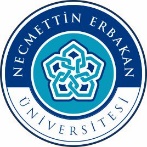 Şekil 2.1. Necmettin Erbakan Üniversitesi logosu.BÖLÜM 33. ÜÇÜNCÜ BÖLÜM BİRİNCİ DÜZEY BAŞLIKİçeriğini danışmanınızın yapacağı yönlendirmeye göre yazınız. ………… ……………… …… ……… ……… ………… … ………… ……… ……… …………… ……… ……… … … ………… ……… ……… …………… ……… ……… …3.1. Üçüncü Bölüm İkinci Düzey Başlık … ………… ……… ……… …………… ……… ……… … ………… ……… ……… …………… ……… ……… … ………… ……… ……… …………… ……… ………3.1.1. Üçüncü bölüm üçüncü düzey başlık… ………… ……… ……… …………… ……… ……… … ………… ……… ……… …………… ……… ……… … ………… ……… ……… …………… ……… ………Üçüncü bölüm dördüncü düzey başlık… ………… ……… ……… …………… ……… ……… … ………… ……… ……… …………… ……… ……… … ………… ……… ……… …………… ……… ………BÖLÜM 44. DÖRDÜNCÜ BÖLÜM BİRİNCİ DÜZEY BAŞLIKİçeriğini danışmanınızın yapacağı yönlendirmeye göre yazınız. ………… ……………… …… ……… ……… ………… … ………… ……… ……… …………… ……… ……… … … ………… ……… ……… …………… ……… ……… …4.1. Dördüncü Bölüm İkinci Düzey Başlık … ………… ……… ……… …………… ……… ……… … ………… ……… ……… …………… ……… ……… … ………… ……… ……… …………… ……… ………4.1.1. Dördüncü bölüm üçüncü düzey başlık… ………… ……… ……… …………… ……… ……… … ………… ……… ……… …………… ……… ……… … ………… ……… ……… …………… ……… ………Dördüncü bölüm dördüncü düzey başlık… ………… ……… ……… …………… ……… ……… … ………… ……… ……… …………… ……… ……… … ………… ……… ……… …………… ……… ………BÖLÜM 55. BEŞİNCİ BÖLÜM BİRİNCİ DÜZEY BAŞLIKİçeriğini danışmanınızın yapacağı yönlendirmeye göre yazınız. ………… ……………… …… ……… ……… ………… … ………… ……… ……… …………… ……… ……… … … ………… ……… ……… …………… ……… ……… …5.1. Beşinci Bölüm İkinci Düzey Başlık … ………… ……… ……… …………… ……… ……… … ………… ……… ……… …………… ……… ……… … ………… ……… ……… …………… ……… ………5.1.1. Beşinci bölüm üçüncü düzey başlık… ………… ……… ……… …………… ……… ……… … ………… ……… ……… …………… ……… ……… … ………… ……… ……… …………… ……… ………Beşinci bölüm dördüncü düzey başlık… ………… ……… ……… …………… ……… ……… … ………… ……… ……… …………… ……… ……… … ………… ……… ……… …………… ……… ………KAYNAKLARDönem hazırlama kılavuzunda verilen açıklamaları dikkate alarak yazınız. Burada göründüğü gibi ilk satır sonrası içeri girintili olmalıdır. Bu amaçla sitillerden “Kaynaklar” sitilini kullanınız. ………………..    ……… … ……. …… .….. ......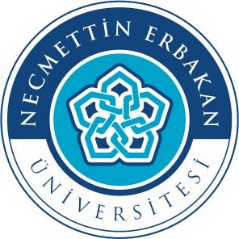 T.C.NECMETTİN ERBAKAN ÜNİVERSİTESİEĞİTİM BİLİMLERİ ENSTİTÜSÜ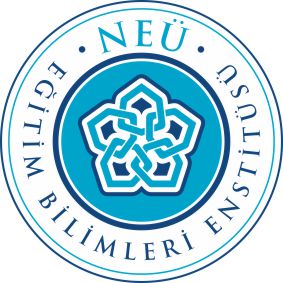 ORCID: ORCID: ORCID:  DanışmanORCID:  DanışmanORCID:  DanışmanORCID:  DanışmanORCID: Konya   Konya   Konya   Konya   SoruDoğruDoğruYanlışYanlışFikrim YokFikrim YokToplamToplamSoruf%f%f%N%S7715258,58633,1228,5260100S7812146,512246,9176,5260100S79169656725,8249,2260100S8020880218,13111,9260100S8124694,6114,231,2260100S8223389,6238,841,5260100S8322084,63814,620,8260100